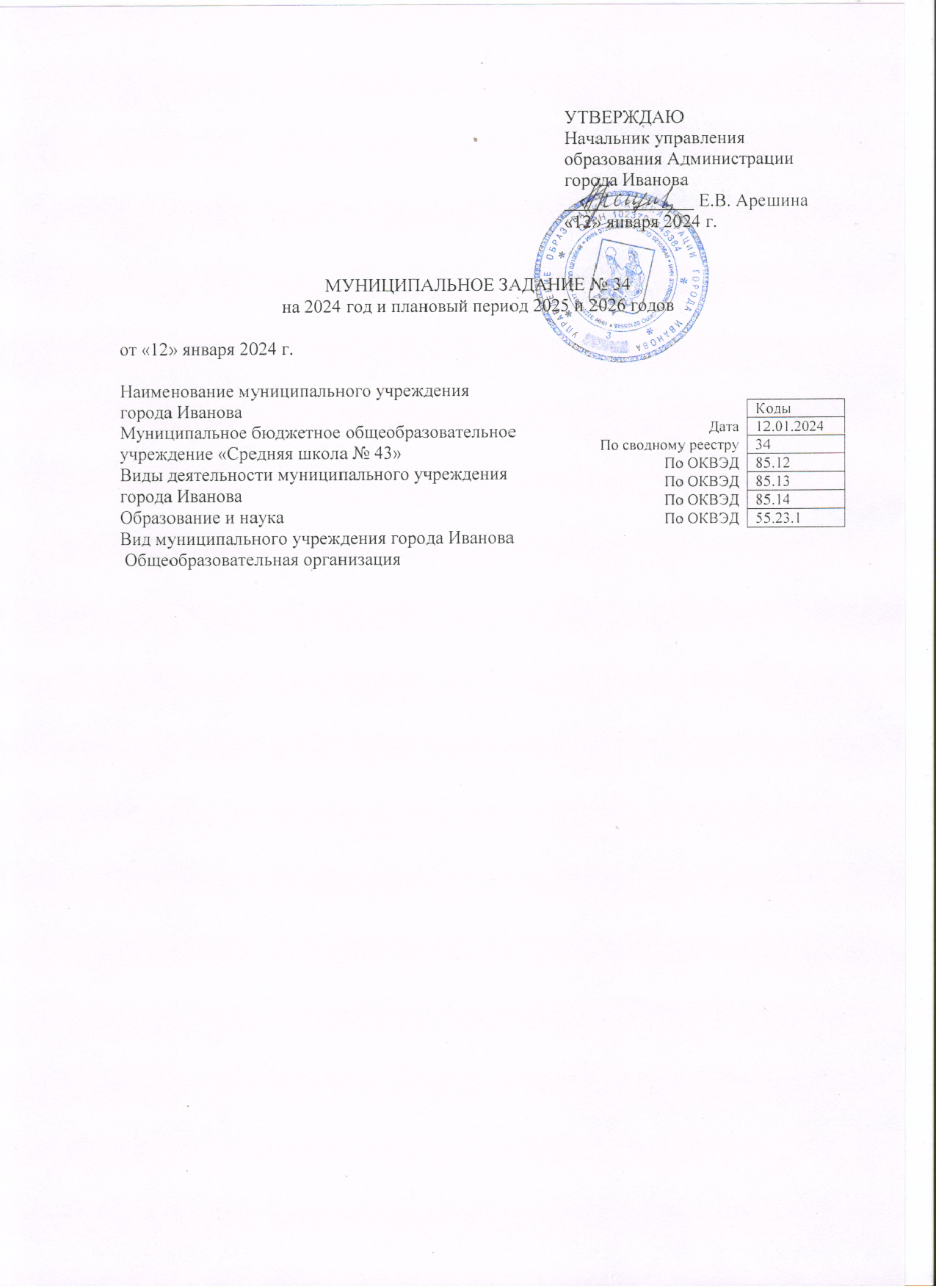 ЧАСТЬ 1. Сведения об оказываемых муниципальных услугахРАЗДЕЛ 1Наименование муниципальной услуги                                                                                       Код по общероссийскому        Реализация основных общеобразовательных                                                                                    базовому перечню илипрограмм начального общего образования                                                                                       региональному перечнюКатегории потребителей муниципальной услуги       Физические лицаПоказатели, характеризующие объем и (или) качество муниципальной услуги.Показатели, характеризующие качество муниципальной услуги: отсутствуют. Показатели, характеризующие объем муниципальной услуги:Нормативные правовые акты, устанавливающие размер платы (цену, тариф) либо порядок их установления: отсутствуют.Порядок оказания муниципальной услуги. Правовые акты, регулирующие порядок оказания муниципальной услугиПостановление Администрации города Иванова от 21.12.2015 №2606 «Об утверждении порядка формирования муниципального задания на оказание муниципальных услуг (выполнение работ) в отношении муниципальных учреждений города Иванова и финансового обеспечения выполнения муниципального задания» (далее – Постановление 1).Постановление Администрации города Иванова от 24.12.2015 №2625 «Об утверждении положений об оказании муниципальных услуг (выполнении работ), оказываемых (выполняемых) в соответствии с муниципальными заданиями» (далее – Постановление 2). Порядок информирования потенциальных потребителей муниципальной услуги:РАЗДЕЛ 2Наименование муниципальной услуги                                                                                       Код по общероссийскомуРеализация основных общеобразовательных                                                                                           базовому перечню илипрограмм основного общего образования                                                                                                региональному перечнюКатегории потребителей муниципальной услугиФизические лицаПоказатели, характеризующие объем и (или) качество муниципальной услуги.Показатели, характеризующие качество муниципальной услуги: отсутствуют. Показатели, характеризующие объем муниципальной услуги:Нормативные правовые акты, устанавливающие размер платы (цену, тариф) либо порядок их установления: отсутствуют.Порядок оказания муниципальной услуги. Правовые акты, регулирующие порядок оказания муниципальной услугиПостановление 1, Постановление 2. Порядок информирования потенциальных потребителей муниципальной услуги:РАЗДЕЛ 3Наименование муниципальной услуги                                                                                       Код по общероссийскомуРеализация основных общеобразовательных                                                                                           базовому перечню илипрограмм среднего общего образования                                                                                                 региональному перечнюКатегории потребителей муниципальной услугиФизические лицаПоказатели, характеризующие объем и (или) качество муниципальной услуги.Показатели, характеризующие качество муниципальной услуги: отсутствуют. Показатели, характеризующие объем муниципальной услуги:Нормативные правовые акты, устанавливающие размер платы (цену, тариф) либо порядок их установления: отсутствуют.Порядок оказания муниципальной услуги. Правовые акты, регулирующие порядок оказания муниципальной услугиПостановление 1, Постановление 2. Порядок информирования потенциальных потребителей муниципальной услуги:РАЗДЕЛ 4Наименование муниципальной услуги                                                                                       Код по общероссийскому           Организация отдыха детей и молодежи                                                                                        базовому перечню или                                                                                                                                                                      региональному перечнюКатегории потребителей муниципальной услугиФизические лицаПоказатели, характеризующие объем и (или) качество муниципальной услуги.Показатели, характеризующие качество муниципальной услуги: отсутствуют. Показатели, характеризующие объем муниципальной услуги:Нормативные правовые акты, устанавливающие размер платы (цену, тариф) либо порядок их установления: отсутствуют.Порядок оказания муниципальной услуги. Правовые акты, регулирующие порядок оказания муниципальной услугиПостановление 1, Постановление 2. Порядок информирования потенциальных потребителей муниципальной услуги:ЧАСТЬ 2. Сведения о выполняемых работахОтсутствуют.ЧАСТЬ 3. Прочие сведения о муниципальном заданииПорядок контроля за выполнением муниципального задания:2. Основания для досрочного прекращения исполнения муниципального задания- реорганизация, ликвидация муниципального бюджетного (автономного) образовательного учреждения;- досрочное прекращение муниципального задания органом, осуществляющим функции и полномочия учредителя (главного распорядителя бюджетных средств) на оказание услуги;- изменение типа муниципального бюджетного (автономного) образовательного учреждения.3. Требования к отчетности о выполнении муниципального задания:3.1.  Периодичность  представления  отчетов  об исполнении муниципального задания: 3 раза в год.3.2. Сроки представления отчетов об исполнении муниципального задания: отчет за 9 месяцев  представляется до 20 октября  текущего года, предварительный отчет за соответствующий финансовый год – до 30 ноября текущего года, за год – в течение 15 рабочих дней после завершения финансового года.       3.3.Иные требования к отчетности об исполнении муниципального задания:  достоверность, полнота, своевременность. Отчет представляется в управление образования Администрации города Иванова  на электронном и бумажном носителях. Иные показатели, связанные с выполнение муниципального задания.Допустимое (возможное) отклонение от выполнения муниципального задания, в пределах которого оно считается выполненным – 5%.Уникальный номер реестровой записиПоказатель, характеризующий содержание муниципальной услугиПоказатель, характеризующий условия (формы) оказания муниципальной услугиПоказатель объема муниципальной услугиПоказатель объема муниципальной услугиПоказатель объема муниципальной услугиЗначение показателя объема муниципальной услугиЗначение показателя объема муниципальной услугиЗначение показателя объема муниципальной услугиРазмер платы (цена, тариф) Размер платы (цена, тариф) Размер платы (цена, тариф) Допустимые (возможные) отклонения от установленных показателей объема муниципальной услугиДопустимые (возможные) отклонения от установленных показателей объема муниципальной услугиУникальный номер реестровой записинаименование показателянаименование показателянаименование показателяединица измерения единица измерения 2024 год (очередной финансовый год)2025 год (1-й год планового периода)2026 год (2-й год планового периода)2024 год (очередной финансовый год)2025 год (1-й год планового периода)2026 год (2-й год планового периода)Допустимые (возможные) отклонения от установленных показателей объема муниципальной услугиДопустимые (возможные) отклонения от установленных показателей объема муниципальной услугиУникальный номер реестровой записинаименование показателянаименование показателянаименование показателянаименованиекод по ОКЕИ2024 год (очередной финансовый год)2025 год (1-й год планового периода)2026 год (2-й год планового периода)2024 год (очередной финансовый год)2025 год (1-й год планового периода)2026 год (2-й год планового периода)в процентахв абсолютных величинах1234567891011121314801012О.99.0.БА81АЭ92001Виды образовательных программ: не указаноКатегории потребителей: не указаноМесто обучения: не указаноФормы образования и формы реализации образовательных программ: очнаяЧисло обучающихсяЧел.792239,0243,3242,7Способ информированияСостав размещаемой информацииЧастота обновления информации123Сайт образовательной организации, сайт bus gov.ruМуниципальное задание, отчет о выполнении муниципального заданияПо мере внесения изменений в муниципальное заданиеУникальный номер реестровой записиПоказатель, характеризующий содержание муниципальной услугиПоказатель, характеризующий условия (формы) оказания муниципальной услугиПоказатель объема муниципальной услугиПоказатель объема муниципальной услугиПоказатель объема муниципальной услугиЗначение показателя объема муниципальной услугиЗначение показателя объема муниципальной услугиЗначение показателя объема муниципальной услугиРазмер платы (цена, тариф) Размер платы (цена, тариф) Размер платы (цена, тариф) Допустимые (возможные) отклонения от установленных показателей объема муниципальной услугиДопустимые (возможные) отклонения от установленных показателей объема муниципальной услугиУникальный номер реестровой записинаименование показателянаименование показателянаименование показателяединица измерения единица измерения 2024 год (очередной финансовый год)2025 год (1-й год планового периода)2026 год (2-й год планового периода)2024 год (очередной финансовый год)2025 год (1-й год планового периода)2026 год (2-й год планового периода)Допустимые (возможные) отклонения от установленных показателей объема муниципальной услугиДопустимые (возможные) отклонения от установленных показателей объема муниципальной услугиУникальный номер реестровой записинаименование показателянаименование показателянаименование показателянаименованиекод по ОКЕИ2024 год (очередной финансовый год)2025 год (1-й год планового периода)2026 год (2-й год планового периода)2024 год (очередной финансовый год)2025 год (1-й год планового периода)2026 год (2-й год планового периода)в процентахв абсолютных величинах1234567891011121314802111О.99.0.БА96АЮ58001Виды образовательных программ: не указаноКатегории потребителей: не указаноМесто обучения: не указаноФормы образования и формы реализации образовательных программ: очнаяЧисло обучающихсяЧел.792259,3252,3252,3802111О.99.0.БА96АП76001Виды образовательных программ: образовательная программа, обеспечивающая углубленное изучение отдельных предметов, предметных областей (профильное обучение)Категории потребителей: не указаноМесто обучения: не указаноФормы образования и формы реализации образовательных программ: очнаяЧисло обучающихсяЧел.792124,7141,7146,7Способ информированияСостав размещаемой информацииЧастота обновления информации123Сайт образовательной организации, сайт bus gov.ruМуниципальное задание, отчет о выполнении муниципального заданияПо мере внесения изменений в муниципальное заданиеУникальный номер реестровой записиПоказатель, характеризующий содержание муниципальной услугиПоказатель, характеризующий условия (формы) оказания муниципальной услугиПоказатель объема муниципальной услугиПоказатель объема муниципальной услугиПоказатель объема муниципальной услугиЗначение показателя объема муниципальной услугиЗначение показателя объема муниципальной услугиЗначение показателя объема муниципальной услугиРазмер платы (цена, тариф) Размер платы (цена, тариф) Размер платы (цена, тариф) Допустимые (возможные) отклонения от установленных показателей объема муниципальной услугиДопустимые (возможные) отклонения от установленных показателей объема муниципальной услугиУникальный номер реестровой записинаименование показателянаименование показателянаименование показателяединица измерения единица измерения 2024 год (очередной финансовый год)2025 год (1-й год планового периода)2026 год (2-й год планового периода)2024 год (очередной финансовый год)2025 год (1-й год планового периода)2026 год (2-й год планового периода)Допустимые (возможные) отклонения от установленных показателей объема муниципальной услугиДопустимые (возможные) отклонения от установленных показателей объема муниципальной услугиУникальный номер реестровой записинаименование показателянаименование показателянаименование показателянаименованиекод по ОКЕИ2024 год (очередной финансовый год)2025 год (1-й год планового периода)2026 год (2-й год планового периода)2024 год (очередной финансовый год)2025 год (1-й год планового периода)2026 год (2-й год планового периода)в процентахв абсолютных величинах1234567891011121314802112О.99.0.ББ11АП76001Виды образовательных программ: образовательная программа, обеспечивающая углубленное изучение отдельных предметов, предметных областей (профильное обучение)Категории потребителей: не указаноМесто обучения: не указаноФормы образования и формы реализации образовательных программ: очнаяЧисло обучающихсяЧел.79249,350,050,0Способ информированияСостав размещаемой информацииЧастота обновления информации123Сайт образовательной организации, сайт bus gov.ruМуниципальное задание, отчет о выполнении муниципального заданияПо мере внесения изменений в муниципальное заданиеУникальный номер реестровой записиПоказатель, характеризующий содержание муниципальной услугиПоказатель, характеризующий условия (формы) оказания муниципальной услугиПоказатель объема муниципальной услугиПоказатель объема муниципальной услугиПоказатель объема муниципальной услугиЗначение показателя объема муниципальной услугиЗначение показателя объема муниципальной услугиЗначение показателя объема муниципальной услугиРазмер платы (цена, тариф) Размер платы (цена, тариф) Размер платы (цена, тариф) Допустимые (возможные) отклонения от установленных показателей объема муниципальной услугиДопустимые (возможные) отклонения от установленных показателей объема муниципальной услугиУникальный номер реестровой записинаименование показателянаименование показателянаименование показателяединица измерения единица измерения 2024 год (очередной финансовый год)2025 год (1-й год планового периода)2026 год (2-й год планового периода)2024 год (очередной финансовый год)2025 год (1-й год планового периода)2026 год (2-й год планового периода)Допустимые (возможные) отклонения от установленных показателей объема муниципальной услугиДопустимые (возможные) отклонения от установленных показателей объема муниципальной услугиУникальный номер реестровой записинаименование показателянаименование показателянаименование показателянаименованиекод по ОКЕИ2024 год (очередной финансовый год)2025 год (1-й год планового периода)2026 год (2-й год планового периода)2024 год (очередной финансовый год)2025 год (1-й год планового периода)2026 год (2-й год планового периода)в процентахв абсолютных величинах1234567891011121314920700О.99.0.АЗ22АА01001Справочник периодов пребывания: в каникулярное  время с дневным пребываниемКоличество человекЧисло человеко-дней пребыванияЧел.Чел. дн792540120440120440120440Способ информированияСостав размещаемой информацииЧастота обновления информации123Сайт образовательной организации, сайт bus gov.ruМуниципальное задание, отчет о выполнении муниципального заданияПо мере внесения изменений в муниципальное заданиеФормы контроляПериодичностьАдминистрация города Иванова, отраслевые (функциональные) органы Администрации города Иванова, осуществляющие контроль за оказанием услуги (выполнением работы)123Отчет учреждения об исполнении муниципального задания,Плановые проверки(документарные и выездные) Внеплановые проверки выполнения муниципального задания3 раза в год1 раз в 5 летпо обращениям физических и юридических лицУправление образования Администрации города Иванова, финансово-казначейское управление  Администрации города Иванова.